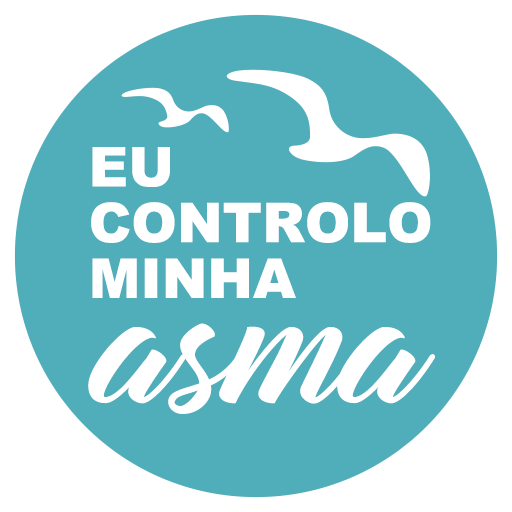 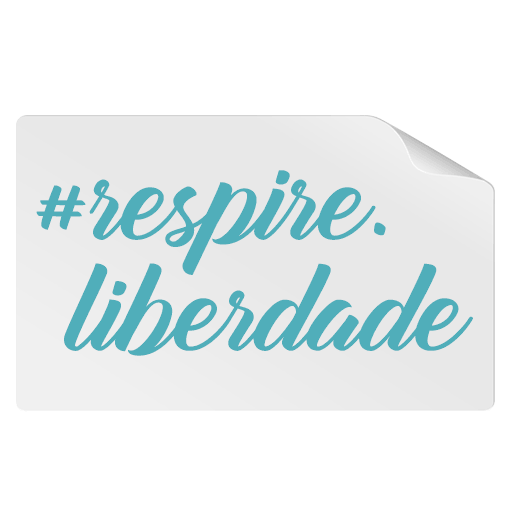 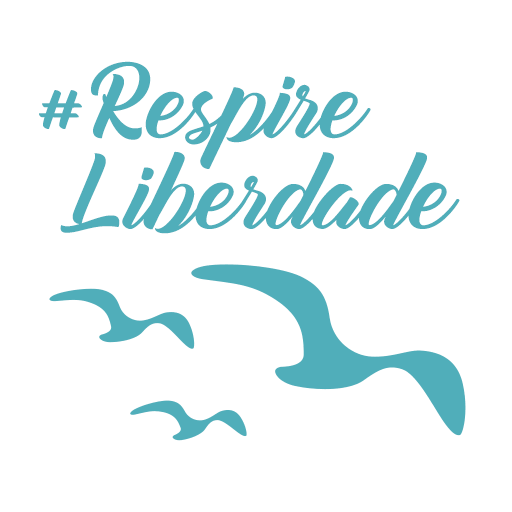 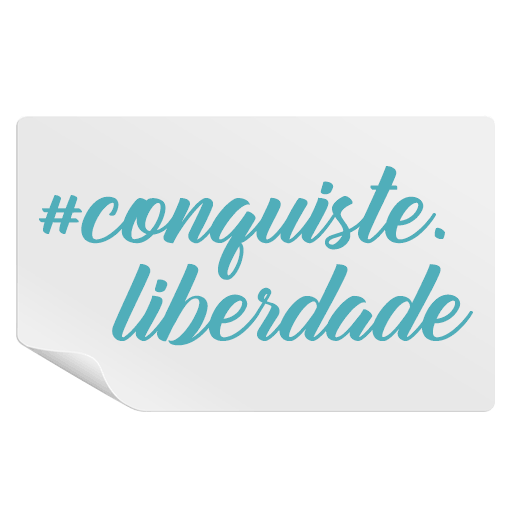 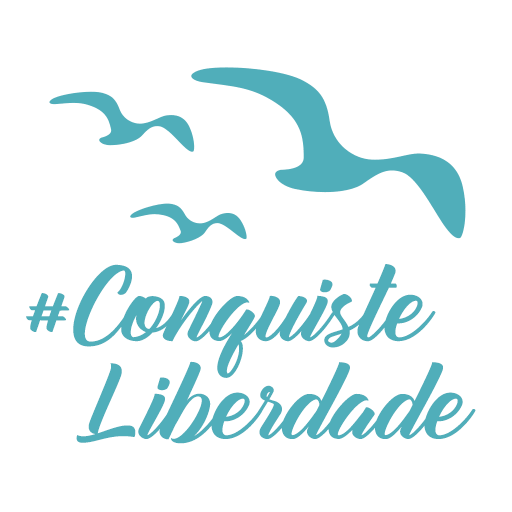 NP-BR-ASU-OGM-220007 | ABR/2022